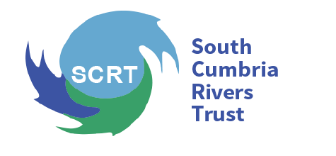 South Cumbria Rivers TrustThe Refinery, The Clock Tower Business Centre, Low Wood, Ulverston, Cumbria, LA12 8LY.  Tel: 01539 530047    Email: info@scrt.co.uk    Web: www.scrt.co.ukDONATION FORMSouth Cumbria Rivers Trust are a small charity dedicated to conserving, protecting and monitoring the aquatic environments of South Cumbria. Please fill in the form below and return to us via email or by post using the information above. Please notify South Cumbria Rivers Trust if you change your name, address or e-mail.Thank you for donating to South Cumbria Rivers Trust.Title:First Name:Surname:Address Line 1:Address Line 2:Address Line 3:Town/City:Postcode:Telephone Number:E-mail address:Organisation (if applicable):Please tick the type of Friend you would like to be: Individual (Suggested £20) Family (Suggested £30)  Organisation/Club (Suggested £100) Patron (Suggested £250) Corporate (Suggested £250)I enclose a donation of (£):Should you wish to pay by BACS, please use the following details (Please insert your reference if paying by BACS)South Cumbria Rivers TrustBank Name: HSBCAccount Number: 31620932Sort Code: 40-27-02Paid by Cheque/BACS(Please delete as appropriate)SignedDate: